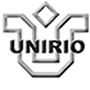 UNIVERSIDADE FEDERAL DO ESTADO DO RIO DE JANEIROCentro de Letras e ArtesInstituto Villa-LobosMostra Prática do IVL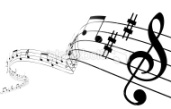 Dia 16 de dezembro 2013UNIVERSIDADE FEDERAL DO ESTADO DO RIO DE JANEIROCentro de Letras e ArtesInstituto Villa-LobosMostra Prática do IVLDia 17de dezembro 2013UNIVERSIDADE FEDERAL DO ESTADO DO RIO DE JANEIROCentro de Letras e ArtesInstituto Villa-LobosMostra Prática do IVLDia 18 de dezembro 2013UNIVERSIDADE FEDERAL DO ESTADO DO RIO DE JANEIROCentro de Letras e ArtesInstituto Villa-LobosMostra Prática do IVLDia 19 de dezembro 2013UNIVERSIDADE FEDERAL DO ESTADO DO RIO DE JANEIROCentro de Letras e ArtesInstituto Villa-LobosMostra Prática do IVLDia  2 0  de dezembro 2013EventoSalaHoraWorkshop: Profs. Michael Farquharson e Don Gorder (Berklee College of Music)II-30510hExibição do filme Sanfona de 8 Baixos e show com Leo RugeroAlberto Nepomuceno13hApresentação de TCC's (Lic.)II-30513:30Apresentação de TCC's (MPB)Villa-Lobos13hPC Bossa Nova; Samba e Choro; JazzVilla-Lobos14hPC Brazilian JazzVilla-Lobos17hQuinteto Música ItineranteVilla-Lobos18hShow: Laura LagubVilla-Lobos20hEventoSalaHoraRecital: Alunos de SaxofoneAlberto Nepomuceno 13hDefesa de TCC: Thiago GuzzoVilla-Lobos13hApresentação de TCC´sII-30513:30Recital: Alunos de PianoVilla-Lobos15hRecital: Alunos de ViolãoII-30316hConcerto: Música EletroacústicaAlberto Nepomuceno18hPC: Luiz Otávio BragaVilla-Lobos18hPC: Lander AndradeVilla-Lobos19hRecital: Alunos de TromboneAlberto Nepomuceno19:30EventoSalaHoraRecital de formatura:Felipe CottaAlberto NepomucenoApresentação de TCC´sII-30513hPC Samba e ChoroAlberto Nepomuceno17hRecital: Música Latinoamericana (violão)Alberto Nepomuceno18hPC 1Villa-Lobos15hOrquestra Popular de SoprosVilla-Lobos18hPC Dori CaymmiVilla-Lobos19hRecital Bach e Villa-Lobos: Alunos de PianoChiquinha Gonzaga12:30Recital Música Brasileira: Alunos de PianoChiquinha Gonzaga16hRecital: Julio Florindo (contrabaixo)Chiquinha Gonzaga17hSarau Musical: Alunos de PianoChiquinha Gonzaga18h.EventoSalaHoraRecital: alunos de cantoAlberto Nepomuceno14hRecital: alunos de flautaAlberto Nepomuceno15:30Recital de Música Barroca:Elione Medeiros  e Laura RónaiAlberto Nepomuceno17hCoral de TrombonesAlberto Nepomuceno18hRecital de formatura: Flora Milito (percussão)Villa-Lobos14hCoros da UNIRIOVilla-Lobos18hRecital: alunos de pianoChiquinha Gonzaga15hRecital: alunos de Arranjo IV-VIChiquinha Gonzaga17hAula Pública: Projeto Extensão Técnica e Interpretação PianísticaChiquinha Gonzaga19hEventoSalaHoraHomenagem à Prof. Salomea GandelmannVilla-Lobos9:30Painel Ciências Cognitivas e Educação Musical InclusivaII-30513hRecital de alunos: violãoAlberto Nepomuceno15hRecital III: aluno Orlando (trompete)Villa-Lobos15hRecital III: aluno Orlando (trompete)Villa-Lobos15hRecital de alunos: violãoAlberto Nepomuceno15hRecital III: aluna Rachel Castro (flauta)Villa-Lobos16hRecital: alunos de composiçãoVilla-Lobos17hLançamento do DVD Presença de Villa-Lobos (Hugo Pilger e Lúcia Barenechea)Villa-Lobos18h